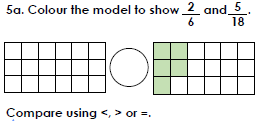 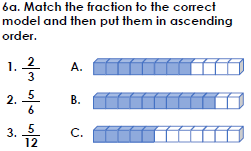 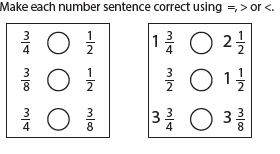 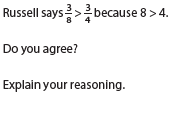 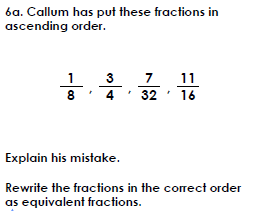 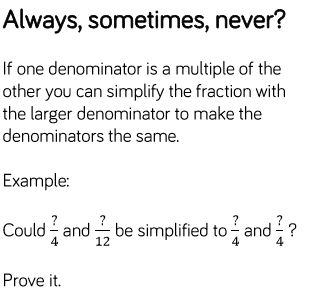 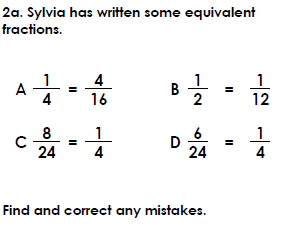 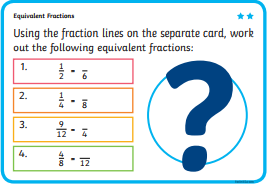 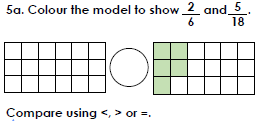 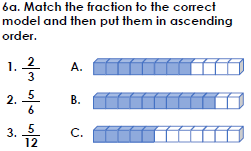 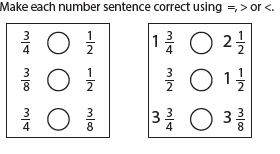 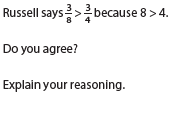 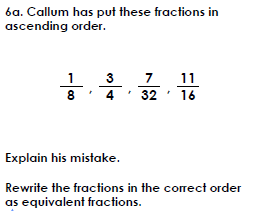 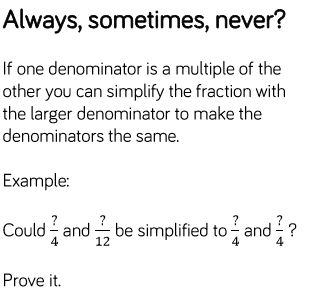 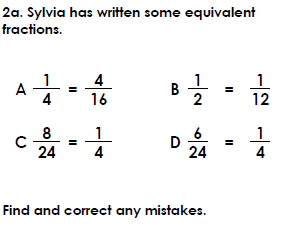 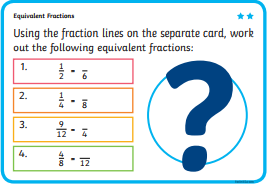 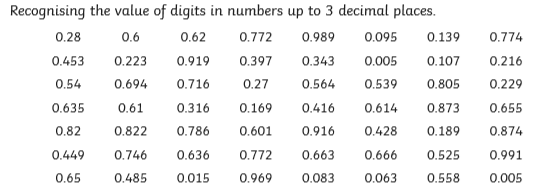 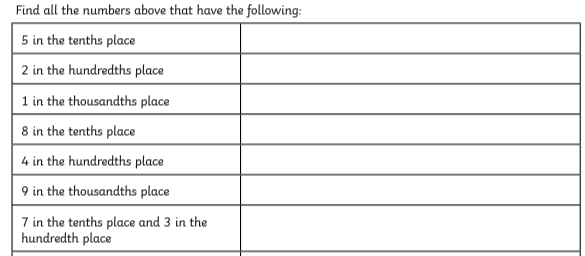 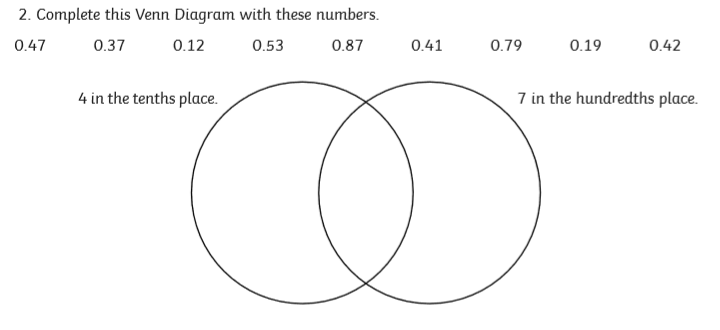 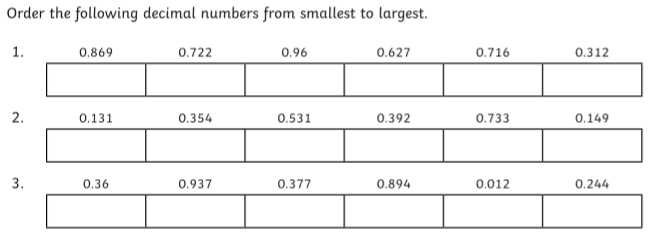 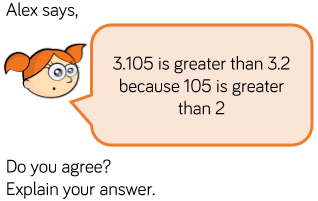 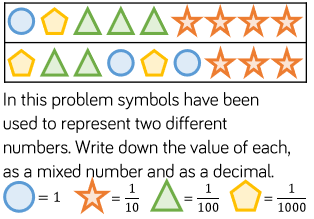 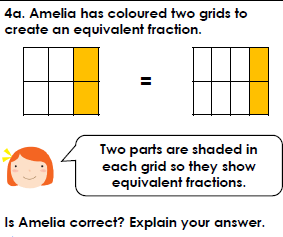 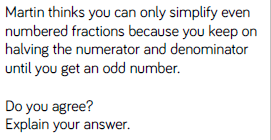 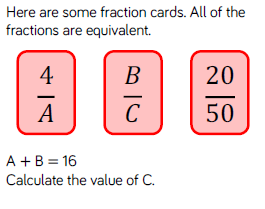 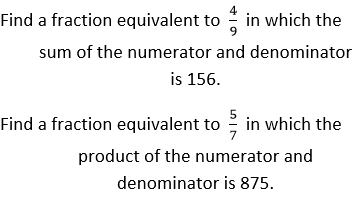 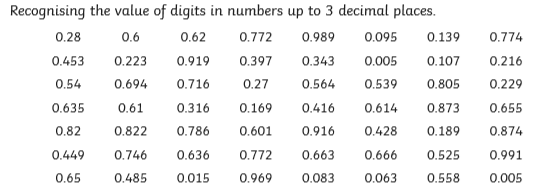 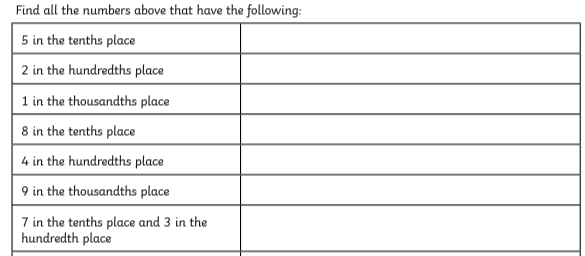 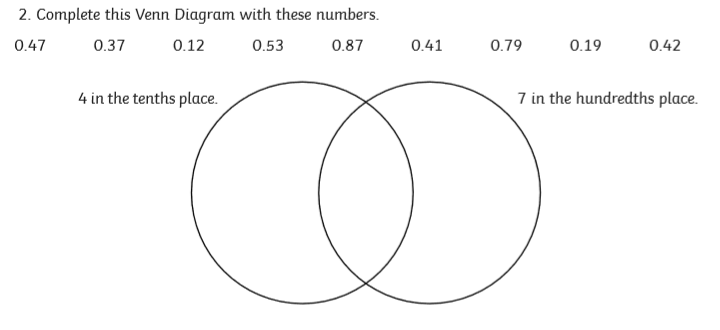 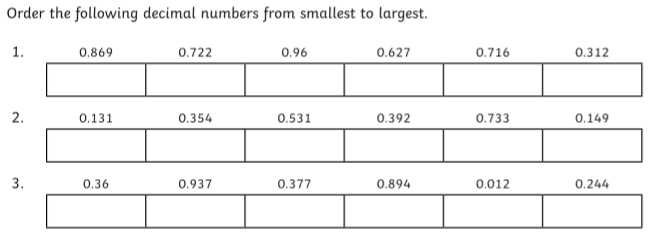 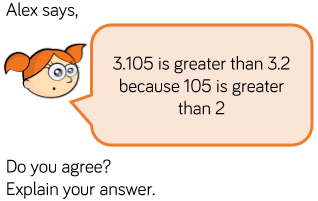 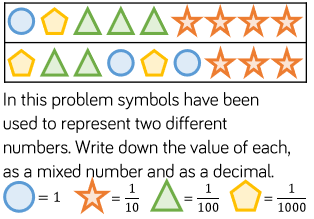 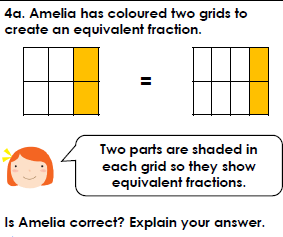 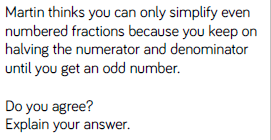 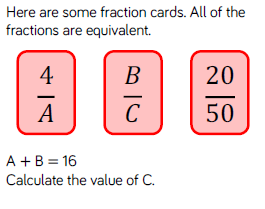 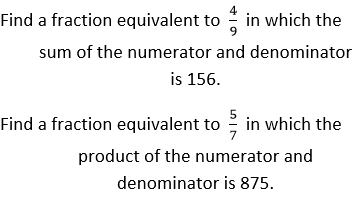 Maths Home Learning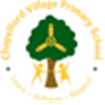 Fractions and DecimalsYear 5 Learning Booklet